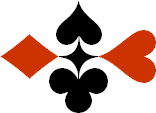 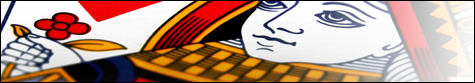 Serie 06 boekje 02 - West opent Zwakke 2Bied beide handen - Antwoorden © Bridge Office Auteur: Thijs Op het Roodt

U bent altijd West en uw partner is Oost.
Indien niet anders vermeld passen Noord en Zuid.
Is het spelnummer rood dan bent u kwetsbaar.Biedsysteem toegepast bij de antwoorden
5542
Zwakke 2Stayman 4 kaart hoog, Jacoby hoge en lage kleurenPreëmptief  3 en 4 niveauBlackwood (0 of 3  - 1 of 4)
Heren gestroomlijndNa het eerste boekje vonden de cursisten dit zo leuk, dat ik maar de stoute schoenen heb aangetrokken en meerdere van deze boekjes ben gaan schrijven.

Het enthousiasme van de cursisten heeft mij doen besluiten om deze boekjes gratis aan iedereen die ze wil hebben, beschikbaar te stellen.

Ik heb bewust in eerste instantie geen antwoorden bij de boekjes gemaakt. Maar op veler verzoek toch met antwoorden.Ik zou het waarderen, wanneer u mijn copyright zou laten staan.

Mocht u aan of opmerkingen hebben, laat het mij dan weten.Ik wens u veel plezier met deze boekjes.
1♠9Noord

West     OostZuid♠AHB102AHB102♥94Noord

West     OostZuid♥10861086♦HV10532Noord

West     OostZuid♦6464♣HV98Noord

West     OostZuid♣107610761010888
Bieding West

Bieding West
Bieding Oost
Bieding Oost
Bieding Oost
121PasPasWest telt 4 1/2 ♠ slagen en 1 ½  ♣ slag. Dat is voldoende voor een niet kwetsbare 2 ♦ opening. En ik ben altijd blij, wanneer een speler zijn hand niet overschat. Het kriebelt met die mooie ♠ in oost. Maar dat wordt gok werk. Er is een troef fit. Loop daar niet van weg. Pas is prima van oost.2♠AV9854Noord

West     OostZuid♠7272♥106Noord

West     OostZuid♥VB92VB92♦83Noord

West     OostZuid♦AVB92AVB92♣H95Noord

West     OostZuid♣10610699101010
Bieding West

Bieding West
Bieding Oost
Bieding Oost
Bieding Oost
121PasPasNiet kwetsbaar, mag ik 3 down. De ♠ zijn goed voor 4 ½ slag en voor ♣ heer tel ik ½ slag. Dat zijn 5 slagen. Daarom opent west met 2♠. Oost voegt 1 ½ slag toe met zijn hand. Daardoor is er voor oost - west ook niet meer te halen.3♠5Noord

West     OostZuid♠V84V84♥VB10532Noord

West     OostZuid♥H4H4♦B3Noord

West     OostZuid♦9654296542♣ AB75Noord

West     OostZuid♣H42H4299888
Bieding West

Bieding West
Bieding Oost
Bieding Oost
Bieding Oost
1Pas1West maakt met zijn hand 4 ♥ slagen en 1 ♣ slag. Dat is een slag te weinig om een kwetsbare zwakke 2 ♥ te openen. Denk aan de regel van 2 en 3.4♠1096Noord

West     OostZuid♠AV5AV5♥H9Noord

West     OostZuid♥1065210652♦AB10432Noord

West     OostZuid♦H95H95♣B5Noord

West     OostZuid♣H107H10799121212
Bieding West

Bieding West
Bieding Oost
Bieding Oost
Bieding Oost
1Pas1Ook hier te weinig slagen in west. 
Maximaal 5 slagen in ♦ en een ½ in ♥. Ga vooral kwetsbaar niet op avontuur. Heeft noord of zuid de slaap goed uit, dan loopt u tegen een doublet aan,5♠A32Noord

West     OostZuid♠H10H10♥AH10842Noord

West     OostZuid♥V7653V7653♦-Noord

West     OostZuid♦V10752V10752♣9863Noord

West     OostZuid♣HH1111101010
Bieding West

Bieding West
Bieding Oost
Bieding Oost
Bieding Oost
121PasPasU moet de handen wel bieden, zonder de informatie die u heeft door beide handen te kunnen zien. West heeft niet kwetsbaar voldoende slagen. Oost brengt 5 troeven mee. Dat leidt vaak tot een troevendood. Behalve in dit spel. Maar kijk eens naar de slagen die oost daadwerkelijk meebrengt. Buiten de troef misschien 1 slag. In dit spel gaan we op en neer troeven. West troeft de ♦ en oost de ♣. Het zal er op neer komen hoe en waar de troeven zitten, maar 4♥ zit dicht. Jammer voor oost en west, maar dat gebeurt nu eenmaal.6♠HV8732Noord

West     OostZuid♠B106B106♥VB5Noord

West     OostZuid♥A84A84♦75Noord

West     OostZuid♦B986B986♣B5Noord

West     OostZuid♣A96A9699101010
Bieding West

Bieding West
Bieding Oost
Bieding Oost
Bieding Oost
1Pas1Maximaal 5 slagen in ♠. Dat is kwetsbaar 3 down.
Dus een goede pas van west. En ga niet experimenteren met soms wel en soms niet. Dat is zeer slecht voor een stabiel partnership. 7♠H10Noord

West     OostZuid♠A9863A9863♥94Noord

West     OostZuid♥88♦AV10865Noord

West     OostZuid♦HB72HB72♣V96Noord

West     OostZuid♣B75B751111999
Bieding West

Bieding West
Bieding Oost
Bieding Oost
Bieding Oost
121PasPasHet 2♦ bod van west is op het randje. Maar zo kun je ook wel eens goede dagen hebben. En nu naar oost. Manche poging? Nee, niet doen. U brengt maximaal 3 slagen mee. Heer, boer van de ♦ en ♠ aas.
Noor start ♣ aas, heer en speelt ♥. Down in 5♦.8♠AVB1053Noord

West     OostZuid♠8484♥H93Noord

West     OostZuid♥765765♦6Noord

West     OostZuid♦A104A104♣B109Noord

West     OostZuid♣AV863AV8631111101010
Bieding West

Bieding West
Bieding Oost
Bieding Oost
Bieding Oost
121PasPasWest telt 5 ½ slag in ♠ en een ½ slag in ♥. Voldoende voor een zwakke 2, niet kwetsbaar. En oost levert maximaal een bijdrage van 2 ½ slag. Beetje weinig voor 4♠, denk ik. Goeie pas, oost.9♠V32Noord

West     OostZuid♠B1076B1076♥H3Noord

West     OostZuid♥98659865♦VB9752Noord

West     OostZuid♦6363♣V10Noord

West     OostZuid♣AHBAHB1010999
Bieding West

Bieding West
Bieding Oost
Bieding Oost
Bieding Oost
1Pas1Maximaal 4 slagen in ♦ en een ½ slag in ♥ voor west. Te weinig om kwetsbaar een zwakke 2 te openen.10♠H5Noord

West     OostZuid♠V632V632♥2Noord

West     OostZuid♥H98H98♦AHB962Noord

West     OostZuid♦853853♣9874Noord

West     OostZuid♣V63V631111777
Bieding West

Bieding West
Bieding Oost
Bieding Oost
Bieding Oost
121PasPasWest telt 5 ½ slag in ♦ en een halve slag in ♠. Daar kan ik mee leven. Oost brengt maximaal een ½ slag mee, met zijn ♥ heer. Dus de pas van oost is op zijn plaats.